Додаток №2до тендерної документаціїТЕХНІЧНІ ВИМОГИ (Інформація про необхідні технічні, якісні та кількісні характеристики предмета закупівлі, у тому числі відповідна технічна специфікація (у разі потреби - плани, креслення, малюнки чи опис предмета закупівлі))«Обкладинки для дипломів 150х215 мм»Опис обкладинки для дипломівОбкладинка 150мм х 215мм Обкладинка: ARIANE (темно-зелений) – зразок  додається (рис.1)Логотип: зразок додається  (рис.2) – розглянемо варіантиКашировка: картон 2 мм, з поролоном;Виклейка: білий папір без друку, матова припресовка;Ляссе - біле, «резинка», ширина 5 мм;Тиснення – колір золото рис.1            Рис.2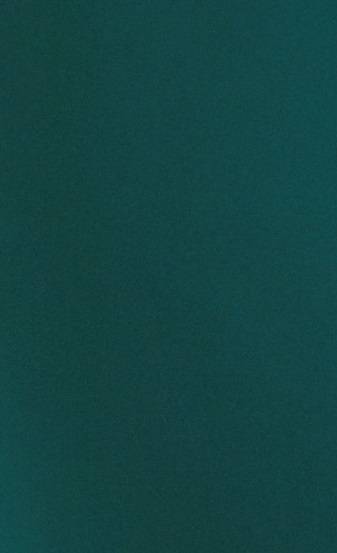 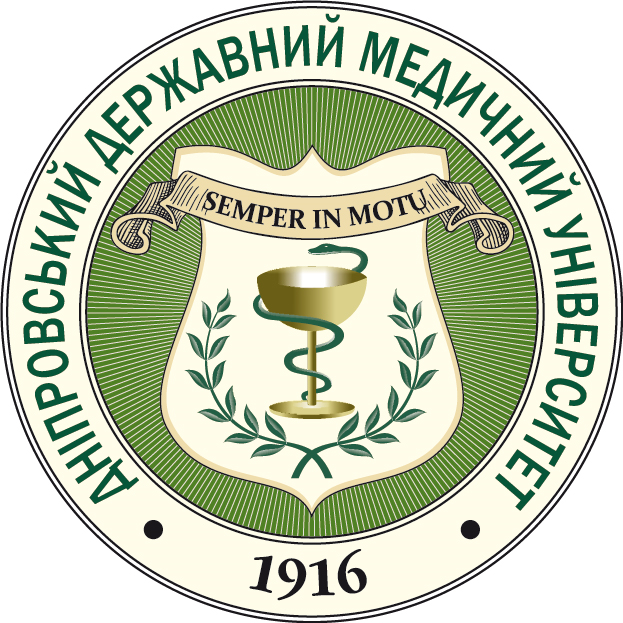 Строк поставки Товару: постачання Товару здійснюється протягом 10 (десяти) календарних днів з моменту подання письмової заявки Замовником, але не пізніше 31.12.2024 рокуУмови оплати: по факту поставки________________________________________________________________________посада уповноваженої особи Учасникапідпис та печатка (за наявності)прізвище, ініціали